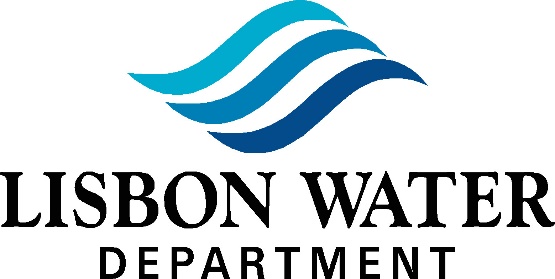 639 Lisbon RoadLisbon Falls, Maine 04252Tel. (207) 353-3020  Arthur McLean, Chairman, Roger Bickford & Marie Hale CommissionersCharles Harrison, General ManagerWater Commission Minutes for January 11, 2022Members Present:   Arthur McLean, Marie Hale, Roger BickfordStaff Present:           Chuck Harrison, Shellie Reynolds, Cynthia SchaferAudience:                 Don Fellows - Liaison for Town of Lisbon CouncilCALL MEETING TO ORDERMeeting called to order by Mr. McLean at 5:27pmRoll CallAUDIENCE PARTICIPATIONNoneWARRANTSWarrant #52021 (Dec 29, 2021) Warrant #1022 (Jan 05, 2021) Warrant #2022	(Jan 12, 2022)OLD BUSINESSMinutes12/14/2021-Meeting MinutesMs. Hale made motion to accept, Mr. Bickford 2nd, followed by a 3/0 vote in favor.Corrosion ControlNo updateFinish Pump Repair/ReplacementWaiting to get a couple of parts; this is a cold weather project Flushing StatusCompleteUnresolved Issues (tabled)T-Mobile Proposal – New GeneratorRoute 125 ProjectMemorial for Bill Bauer9 Merrill Ave DevelopmentLegislative Bill for PFO’s PFA’sMaster PlanChlorination at StationsAny Other Old BusinessNoneNEW BUSINESSGeneral Manager’s Report120 WaterMr. Harrison reminded the board that by October 2024 the Water Department need to identify every service that has lead and/or copper anywhere between the main and the meter.  Every year we will need to replace 7% of those services until they are all replaced.120 Water has reached out to Mr. Harrison; they can gather that information for us at a cost of $32,000 for 2 years. They would prepare the documents that go to the State.They would digitize the information they gather.They would also digitize our tie cards (currently cards in a rolodex that get updated by hand).  These cards contain account #, address and location of curb stop. Mr. Harrison hopes we may be able to take advantage of some of the money from President Biden’s bill for lead and copper replacement.Bauer Flow MeterFlow meter (over 20 years old) was giving a zero read, Mr. Harrison ordered one that should be delivered on Thursday (1/13).  Parts and pieces to fix it were going to be about as much.Cost of new flow meter (6”) is $3544.Backflow letterBased on the board’s vote a few meetings ago, Mr. Harrison has drafted a letter about possible disconnects if Water Department is not granted access to test.The backflow program has been redesigned this year.  Backflows will need to be tested within first 11 months of the year, with December used as a catch up month.Terms and ConditionsMr. Harrison would like to go through the fees in the Terms and Conditions to update them; they were last updated in 2012.One example of a fee is the turn on fee.  Before we can turn on service, we need to inspect the backflow and make sure there are no leaks when we turn the service on.  If the inspection fails and we need to go back, can we charge for the inspection at some point (3rd visit)?Business Manager’s ReportNoneCommissioner Communication/RequestsMs. Hale – Noted she noticed 2 charges for election fees and wanted to know if that was it for the year.Ms. Reynolds stated that we had never been charged the election fee before and since it was not in last year’s budget, we had to pay it this year; there were 2 charges in 2021.A new flag was installed on a hydrant on Pinewoods Rd. but the plow is coming very close to the hydrant.Mr. Bickford – NoneMr. McLean Are we sending guys to MWUA Conference in February?Mr. Harrison said yesCustomer CommunicationComplaint Log12/24/2021 – 1 Franklin St. – Dirt & rocks in waterShe changed the filters and all is good.12/29/2022 – 24 Earle St. – Low pressureThere was a water main break on Free St.1/7/2022 – 39 Winter Street – Sediment in waterCindy explained about calcium and told her how she can clean the faucets/shower head.  Also explained about corrosion control.  Also explained about water temp.Customer CommentsNoneAny Other New Business12/29/2022 – Main break (circumferential) on Free StreetRepair done by Aceto.A lot of water was pushed up the road so we may need to repair road/asphalt in the spring.Set next meeting dateTuesday, February 8, 2022 at 5:30pm at Lisbon Water Department.  ADJOURNMENTMs. Hale made motion to adjourn, Mr. Bickford 2nd, followed by a 3/0 vote in favor.  Adjourned at 6:16pm.